      Bosna i Hercegovina              	                                                            Bosnia and Herzegovina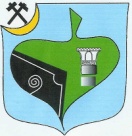 Federacija Bosne i Hercegovine		  Federation of Bosnia and Herzegovina   Zeničko-dobojski kanton                                                                          Zenica-Doboj canton         OPĆINA BREZA	                                                                           MUNICIPALITY OF BREZA         Općinsko vijeće                                                                                   Municipality CouncilStručna služba Općinskog vijećaBroj: 01/1-02-349-1/21Breza, 17.02.2021.godineZ A P I S N I Ksa održanog sastanka predsjednika Klubova parlamentarnih stranaka Općinskog vijeća Općine Breza, koji je održan dana 17.02.2021.godine, sa početkom u 16,15 satiSastanku su prisustovali predstavnici klubova parlamentarnih stranaka koje participiraju u Općinskom vijeću Breza i to:Rihić Anel, predsjedavajući Općinskog vijeća,Tabaković Admir, predsjednik Kluba vijećnika A-SDA,Buljetović Čamil, predsjednik Kluba vijećnika DF,Gavranović Dino, predsjednik Kluba vijećnika SDP,Kovačević Dejan, predsjednik Kluba vijećnika NiP,Rahimić Adnan , predsjednik Kluba vijećnika S BiH,Sokić Dževahid, predsjednik Zajedničkog kluba vijećnika stranke SPU BiH i GDS BiH,Bašić Mirnes, predsjednik Nezavisnog kluba vijećnika.    Opravdano odsutan: Ahmedspahić mirza, predsjednik Kluba vijećnika SDA. Ispred Općinskog organa uprave: Općinski načelnik Jusić Vedad, pomoćnik načelnika Hasanspahić Salih, pomoćnik načelnika Herco Huso, pomoćnica načelnika Beširević Meliha, pomoćnica načelnika Gazdić Selma, te ispred Stručne službe Općinskog vijeća Safet Zahirović. Sastankom je rukovodio predsjedavajući Općinskog vijeća Rihić Anel. Ad 1.           Utvrđivanje dnevnog reda za 4. redovnu sjednicu Općinskog vijeća, kao i termina održavanj iste           Nakon učešća u raspravi prisutnih predlagača dnevnog reda, kao i predsjednika Klubova utvrđen je sljedeći dnevni red:Nacrt Budžeta Općine Breza za 2021.godinu, predlagač: Općinski načelnik;Nacrt Odluke o izvršenju Budžeta Općine Breza za 2021.godinu, predlagač: Općinski načelnik;Odluka o izmjeni i dopuni Odluke o privremenom finansiranju Općine Breza, za period 01.01.2021. – 31.03.2021.godine, predlagač: Općinski načelnik;Odluka o dopunama Odluke o općinskim administrativnim taksama, predlagač: Služba za finansije, inspekcijske poslove i opću upravu;Odluka o naknadama za rad radnih tijela Općinskog vijeća Breza, predlagač: Općinski načelnik;Odluka o Danu sjećanja na poginule rudare RMU „Breza“, predlagač: Općinski načelnik;Odluka o načinu i postupku raspodjele sredstava za finansiranje sportskih aktivnosti, predlagač: Služba za finansije, inspekcijske poslove i opću upravu;Odluka o korištenju sportske sale u Domu „Partizan“, predlagač: Služba za finansije, inspekcijske poslove i opću upravu;Odluka o dodjeli u zakup poslovnih prostorija u zgradi „Kulturnog centra“ u Brezi – Opća biblioteka „Muhamed Kantardžić“, predlagač: Služba za prostorno uređenje, zaštitu okolice, geodetske i imovinsko-pravne poslove;Odluka o dodjeli u zakup poslovnih prostorija u ulici „Šehidska“ u Brezi - Humanitarna organizacija „Crveni križ“ Breza, predlagač: Služba za prostorno uređenje, zaštitu okolice, geodetske i imovinsko-pravne poslove;Program rada Općinskog vijeća za 2021.godinu, predlagač: predsjednici Klubova parlamentarnih stranaka;Program obavljanja komunalnih usluga zajedničke komunalne potrošnje u vremenu od 16.03.2021. do 15.03.2022.godine, predlagač: Služba za prostorno uređenje, zaštitu okolice, geodetske i imovinsko-pravne poslove;Program rada Opće biblioteke „Muhamed Kantardžić“ Breza za 2021. godinu,  predlagač: Opća biblioteka „Muhamed Kantardžić“ Breza;Program rada JU Centar za socijalni rad Breza za 2021. godinu, predlagač: JU „Centar za socijalni rad“ Breza;Program rada JU za predškolsko obrazovanje i vaspitanje „Umihana Čuvidina“ Breza za 2021. godinu, predlagač: JU za predškolsko obrazovanje i vaspitanje „Umihana Čuvidina“ Breza;Zapisnik Komisije za primopredaju dužnosti načelnika Općine Breza - primanje k znanju, predlagač: Komisija za primopredaju;Informacija o stanju poslovnih objekata, kulturno-zabavnih i rekreacionih sadržaja, na gradskom području Općine Breza - primanje k znanju, predlagač: Služba za prostorno uređenje, zaštitu okolice, geodetske i imovinsko-pravne poslove;Imenovanje Komisije za izradu Statuta Općine Breza, predlagač: Komisija za izbor, imenovanja i administrativne poslove.       Četvrtu redovnu sjednicu Općinskog vijeća zakazati za dan 25.02.2021.godine (ČETVRTAK), sa početkom u 16,30 sati, sala Općinskog vijeća Općine Breza. Ad 2.Utvrđivanje prijedloga Programa rada Općinskog vijeća       Program rada Općinskog vijeća je utvrđen prilikom rasprave u okviru prve tačke dnevnog reda.Ad 3.Razmatranje vijećničkih inicijativa        Prilikom razmatranja odgovora na pokrenute vijećničke inicijative zaključeno je da se pristupi realizaciji pokrenute vijećničke inicijative od strane vijećnika Sokić Dževahida, a koja se odnosi na formiranje nove MZ Potkraj-Kahve, te da se uzme u obzir i pokrenuta inicijativa mještana naseljenog mjesta Mahala, a koja se takođe odnosi na formiranje MZ Mahala.Ad 4.Dogovor oko obilježavanja 1. marta Dana nezavisnosti BiH      Na osnovu vođene rasprave, dogovoreno je da se 1. marta -Dan nezavisnosti BiH, organizuju aktivnosti sa sljedećim protokolom:PONEDJELJAK (1.03.2021. godine)10:00 - Dolazak vijećnika i gostiju ispred zgrade Općine Breza          - Obilazak spomen kosturnice, obraćanje prisutnim, te polaganje cvijeća             (zaduženi vijećnici: Abadžija Nedim i Ahmedspahić Mirza)          - Obilazac Šehidskih mezaristana i groblja palih boracaKatoličko groblje      (zaduženi vijećnici: Bašić Mirnes i Botić Almin) Šehidsko mezarje I  (zaduženi vijećnici: Buljetović Čamil i Frljak Minela)Šehidsko mezarje II (Zaduženi vijećnici: Gavranović Dino i Grgić Goran)      Aktivnosti u povodu obilježavanja 1. marta - Dana nezavisnosti BiH, provest će se uz obavezno pridržavanje propisanih higijensko-epidemioloških mjera epidemije COVID-19 („Službeni glasnik  BiH“ broj 41/20).       Predsjedavajući Općinskog vijeća, upoznao je predsjednike Klubova parlamentarnih stranaka o pristigloj pošti, koja je u međuvremenu zaprimljena u Stručnoj službi Općinskog vijeća, a ista je informacionog karaktera.       Na samom kraju kolegija ponovo je aktualizirano pitanje nezbrinutih životinja-pasa lutalica, u užem dijelu grada, te je dogovoreno da, u okviru vijećničkih pitanja na sjednici Općinskog vijeća, Općinski načelnik informiše vijeće o aktivnostima preduzetim u cilju rješavanja ovog problema.Sastanak završen u 18,00 sati.       Stručna služba Općinskog Vijeća                         Predsjedavajući Općinskog vijeća                Zahirović Safet, s.r.                                                     Rihić Anel, s.r.              